Appendix 1 to the Guidelines for the Recognition of Learning Outcomes                              PLAN OF PARTIAL STUDIES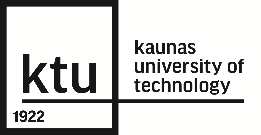 Student: School / institution of higher education:The study modules intended to be studied at the school / institution of higher education:The modules removed from the individual study plan (their content overlaps with the modules intended to be studied at another school of higher education):(date) (name, surname) (study programme)(study cycle, year, group)-(name) (country)  (from)(to) period of studiesperiod of studiesperiod of studiesNo.Title of the study module (in the Lithuanian and English languages)Scope of the moduleScope of the moduleNo.Title of the study module (in the Lithuanian and English languages)Credits / hours of the host school / institution of higher education ECTS creditsNo.Title and code of the study moduleScope of the module in ECTS creditsStudentStudent(name, surname)(signature)I APPROVE:I APPROVE:Vice-Dean for Studies / Chairman of the Doctoral Committee of the Science Field Vice-Dean for Studies / Chairman of the Doctoral Committee of the Science Field (name, surname)(signature)